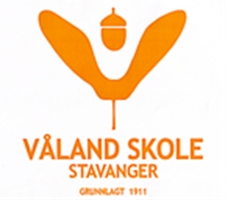 Vennegrupper Våland skole høsten 2023FAU på Våland skole anbefaler at klassene på hvert trinn benytter seg av Vennegrupper gjennom hele barneskolen, med en spesielt sterk oppfordring fra 1. -3. skoletrinn. Hva er en Vennegruppe?Vennegrupper er grupper av elever fra samme klasse (3-5 stk). Det er normalt læreren som setter sammen gruppene ofte basert på barn som ikke leker så ofte sammen, slik at de kan bli bedre kjent.Hvorfor anbefaler FAU Vennegrupper?Når elever som ikke normalt er "bestevenner" tilbringer litt tid sammen og blir bedre kjent, er det lettere å ta kontakt og inkludere i vennekretsen enn om man aldri treffes på fritiden. Vennegrupper kan bidra til at barna skaper gode relasjoner til hverandre på tvers av etablerte vennekonstellasjoner og  får felles positive og sosiale opplevelser. Dette kan bidra til økt inkludering og redusere utenforskap og mobbing. Gjennom vennegrupper øker man også samspillet mellom elever, foreldre og skole. Vennegrupper kan bidra til et bedre klassemiljø, og et godt klassemiljø gir et trygt skolemiljø som styrker læringsmiljøet - for alle.Vennegrupper i barneskolen kan spille en viktig rolle i barnas emosjonelle og sosiale utvikling. Og det anbefales at man holder på Vennegrupper gjennom hele barneskolen.  Hva gjør man i en vennegruppe?Det bare fantasien som sette grenser for hva man kan finne på i en vennegruppe, og man kan tilpasse aktivitetene etter barnas alder. Det er ikke meningen at aktivitetene på vennegrupper skal være avanserte eller koste penger. Det er viktig at foreldre eller foresatte som arrangerer vennegrupper har fokus på at alle inkluderes i leken/aktivitetene og at vennegrupper kan være en skjermfri arena.Eksempler på hva man kan finne på: En tur på lekeplassenSpille brendtballTegning/malingSpille kort eller brettspillTur i uteområdetBaking eller enkel matlagingFrilek både ute og inneBygge LegoLage papirfly, spå etc. Det er også vanlig at Vennegruppene får ansvar for å organisere ulike aktiviteter i klassens årshjul som for eksempel sommeravslutning, spillekvelder og Halloweensamling osv. Dette er også aktiviteter de større barna kan være med å planlegge. Merknad årshjul: Halloween er en dag det er stor risiko for utenforskap og dermed blir fokus på inkludering og felles aktiviteter viktig. Det anbefales derfor at man legger opp til noe felles opplegg i klassene denne dagen og det anbefales å etablere gode klassetradisjoner tidlig – fra første skoleår. Det er en rekke tilbud i nærområdene som kan brukes i årshjulet: Menighetshuset på Våland og bydelshuset i Bekkefaret er ypperlige lokaler til filmkvelder og diskotek. Klasserommene kan brukes til spillekvelder, og mat og helse rommet kan brukes til pepperkakebaking osv. Med vennlig hilsen Våland Fau